犬のフンは飼い主が持ち帰りましょう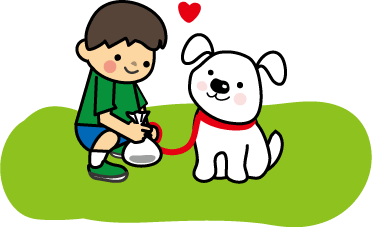 